Student’s Name:                                                      Grade:                        Parent/Guardian: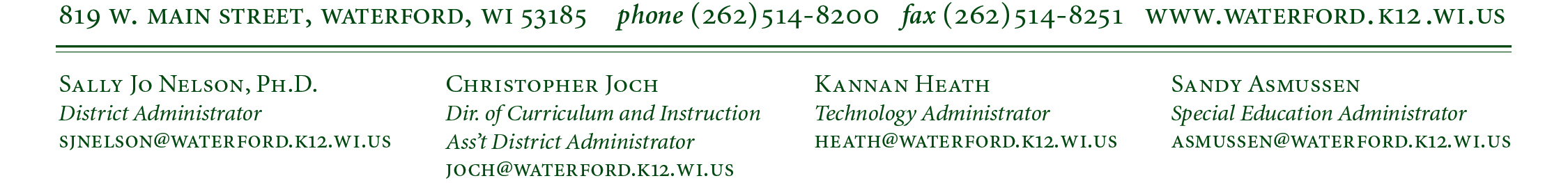 Parents/GuardiansStudentTeacherI want my child to achieve, therefore, I will do my best to:-Help my child attend school regularly, on time, and come appropriately dressed.-Ensure that my child eats a healthy breakfast.-Provide necessary school supplies.-Review work completed in school.-Talk with my child every day about his or her school activities, and homework assignments.-Encourage my child to set and reach goals.-Support school rules-Communicate with teachers and attend conferences.Parent SignatureIt is important that I do my best to:-Attend school regularly, on time, and appropriately dressed.-Come to class prepared with supplies needed.-Be responsible for my actions.-Complete class and homework assignments.-Ask questions when I do not understand something.-Listen and follow directions.-Raise my hand to speak.-Speak politely and cooperate with others-Keep my hands and feet to myself.-Respect my parents, school staff, and other students.-Discuss with my parentswhat I am learning.Student SignatureIt is important that all students achieve, therefore, I will do my best to:-Create a safe and positive learning environment to promote academic knowledge and build self-esteem in my classroom.-Encourage good citizenship by showing that I care about and respect all students and appreciate individual differences.-Communicate and work with families to support student’s learning.Teacher Signature